lietuvos respublikos VIDAUS REIKALŲ MINISTRASĮSAKYMASDĖL LIETUVOS RESPUBLIKOS VIDAUS REIKALŲ MINISTRO 2005 M. BIRŽELIO 28 D. ĮSAKYMO NR. 1V-204 „DĖL MOTORINIŲ TRANSPORTO PRIEMONIŲ IR JŲ PRIEKABŲ REGISTRACIJOS LIUDIJIMO BLANKO APRAŠYMO IR PRIVALOMOSIOS FORMOS PATVIRTINIMO“ PAKEITIMO2014 m. rugpjūčio 27 d. Nr. 1V-540Vilnius1. P a k e i č i u Motorinių transporto priemonių ir jų priekabų registracijos liudijimo blanko aprašymą ir privalomąją formą, patvirtintą Lietuvos Respublikos vidaus reikalų ministro 2005 m. birželio 28 d. įsakymu Nr. 1V-204 „Dėl Motorinių transporto priemonių ir jų priekabų registracijos liudijimo blanko aprašymo ir privalomosios formos patvirtinimo“:1.1.  Pakeičiu 5.7.1 papunktį ir jį išdėstau taip:„5.7.1. A ir valstybinis registracijos numeris;“.1.2. Pakeičiu 5.7.3 papunktį ir jį išdėstau taip:„5.7.3. kai transporto priemonė registruojama valdytojo vardu, kuris yra transporto priemonės savininkas C.1= C.2:“.1.3. Pakeičiu 5.7.3.1 papunktį ir jį išdėstau taip:„5.7.3.1. C.1.1 ir transporto priemonės valdytojo fizinio asmens pavardė (-ės) arba juridinio asmens pavadinimas;“.1.4. Pakeičiu 5.7.3.2 papunktį ir jį išdėstau taip:„5.7.3.2. C.1.2 ir transporto priemonės valdytojo fizinio asmens vardas (-ai);“.1.5. Pakeičiu 5.7.3.3 papunktį ir jį išdėstau taip:„5.7.3.3. C.1.3 ir transporto priemonės valdytojo fizinio asmens gyvenamosios vietos arba juridinio asmens buveinės adresas;“.1.6. Pripažįstu netekusiu galios 5.7.3.4 papunktį.1.7. Pakeičiu 5.7.4 papunktį ir jį išdėstau taip:„5.7.4. kai transporto priemonė registruojama valdytojo vardu, kuris nėra transporto priemonės savininkas, nurodomi ir transporto priemonės savininko arba pirmojo Lietuvos Respublikos kelių transporto priemonių registre įrašyto savininko duomenys (išskyrus atvejus, kai Lietuvos Respublikos valstybei ar savivaldybei priklausančią transporto priemonę patikėjimo teise atitinkamai valdo valstybės ar savivaldybės įmonė, įstaiga, organizacija):“.1.8. Pakeičiu 5.7.4.1 papunktį ir jį išdėstau taip:„5.7.4.1. C.2.1 ir transporto priemonės savininko fizinio asmens pavardė (-ės) arba juridinio asmens pavadinimas;“.1.9. Pakeičiu 5.7.4.2 papunktį ir jį išdėstau taip:„5.7.4.2. C.2.2 ir transporto priemonės savininko fizinio asmens vardas (-ai);“.1.10. Pripažįstu netekusiu galios 5.7.4.3 papunktį.1.11. Pripažįstu netekusiu galios 5.7.4.4 papunktį.1.12. Pakeičiu 5.7.5 papunktį ir jį išdėstau taip:„5.7.5. D.1 ir gamybinė markė (gamintojo prekės pavadinimas);“.1.13. Pakeičiu 5.7.7 papunktį ir jį išdėstau taip:„5.7.7. D.3 ir komercinis (-iai) pavadinimas (-ai);“.1.14. Pakeičiu 5.7.9 papunktį ir jį išdėstau taip:„5.7.9. F.1 ir didžiausia techniškai leidžiama pakrautos transporto priemonės masė, išskyrus motociklus, kg;“.1.15. Papildau 5.7.91  papunkčiu:„5.7.91. F.2 ir vidaus ir (arba) tarptautinėms vežimo operacijoms skirtos transporto priemonės registravimo ir (arba) eksploatavimo numatyta didžiausia leidžiama masė, kg;“.1.16. Pakeičiu 5.7.10 papunktį ir jį išdėstau taip:„5.7.10. G ir parengtos eksploatuoti transporto priemonės masė, kg;“.1.17. Pakeičiu 5.7.13 papunktį ir jį išdėstau taip:„5.7.13. J ir kategorija bei klasė;“.1.18. Pakeičiu 5.7.16 papunktį ir jį išdėstau taip:„5.7.16. P.2 ir didžiausia naudingoji galia, kW (jeigu nustatyta);“.1.19. Papildau 5.7.23 papunkčiu:„5.7.23. T ir didžiausias leidžiamas greitis, km/h;“.1.20. Papildau 5.7.24 papunkčiu:„5.7.24. V.7 ir CO2, g/km (bendra vertė);“.1.21. Papildau 5.8.11 papunkčiu:„5.8.11. (B.2) ir transporto priemonės modelio metai (nustatyti gamintojo ir koduojami transporto priemonės identifikavimo numerio 10 pozicijoje), kai transporto priemonė buvo eksploatuojama, tačiau nebuvo registruota arba nėra galimybių nustatyti pirmosios registracijos datos;“.1.22. Pakeičiu 5.8.2 papunktį ir jį išdėstau taip:„5.8.2. (C.1.4) ar (C.2.4) ir transporto priemonės valdytojo ar savininko juridinio asmens kodas (kai transporto priemonės valdytojas ar savininkas yra Juridinių asmenų registre įregistruotas juridinis asmuo) arba identifikavimo kodas Mokesčių mokėtojų registre (kai transporto priemonės valdytojas ar savininkas nėra įregistruotas Juridinių asmenų registre ar Lietuvos Respublikos gyventojų registre, tačiau įregistruotas Mokesčių mokėtojų registre);“.1.23. Pripažįstu netekusiu galios 5.8.3 papunktį.1.24. Papildau 5.8.41 papunkčiu:„5.8.41. (F.5) ir puspriekabės ašims tenkanti didžiausia techniškai leidžiama pakrautos transporto priemonės masės dalis, kg;“.1.25. Pakeičiu 5.8.5 papunktį ir jį išdėstau taip:„5.8.5. (J.1) ir kėbulo kodas (nacionalinis);“.1.26. Papildau 5.8.6 papunkčiu:„5.8.6. (I.1) ir transporto priemonės registracijos jos valdytojo vardu numeris ir data;“.1.27. Papildau 5.8.7 papunkčiu:„5.8.7. (J.2) ir kėbulo kodas;“.1.28. Papildau 5.8.8 papunkčiu:„5.8.8. (K.1) ir nacionalinis tipo patvirtinimo numeris;“.1.29. Pakeičiu 7 punktą ir jį išdėstau taip:„7. Šio aprašymo 5.8.2 papunktyje nurodyti duomenys nerašomi, kai teisės aktų nustatytais atvejais juridiniam asmeniui kodai nesuteikiami.“1.30. Pakeičiu 8 punktą ir jį išdėstau taip:„8. Šio aprašymo 5.7.15–5.7.19 papunkčiuose nurodyti duomenys nerašomi, kai registruojama transporto priemonė, neturinti variklio. Be to, variklio numeris nerašomas registruojant transporto priemonę, kai jos variklis yra be numerio arba tada, kai numerio vieta variklyje neprieinama, t. y. pasiekiama tik išmontavus variklį ar jo atskiras dalis.“1.31. Pakeičiu 11 punktą ir jį išdėstau taip:„11. Registracijos liudijime yra dvi skiltys: pirmoje pusėje – „Žymos“, o antroje pusėje – „Pastabos“;“.1.32. Pakeičiu 12 punktą ir jį išdėstau taip:„12. Skiltyje „Žymos“ įrašoma:12.1. žyma „Papildoma informacija ikiteisminio tyrimo įstaigoje“;12.2. informacija, kad transporto priemonė įregistruota pagal atitikties įvertinimo taisyklių išimtį;12.3. bazinės transporto priemonės identifikavimo numeris;12.4. neįgaliųjų vežimėliams pritaikytų vietų skaičius;12.5. informacija apie transporto priemonės žymenis (statusą).“1.33. Pripažįstu netekusiu galios 121 punktą.1.34. Pakeičiu 13 punktą ir jį išdėstau taip:„13. Išregistravus transporto priemonę, transporto priemonės registracijos liudijimo antroje pusėje įrašomi duomenys apie transporto priemonės išregistravimą ir numerio ženklų paėmimą. Įrašai tvirtinami VĮ „Regitra“ direktoriaus įgalioto darbuotojo parašu ir transporto priemonių registracijos dokumentams tvirtinti skirtu VĮ „Regitra“ antspaudu, nurodant įrašo (-ų) atlikimo datą.“1.35. Papildau 15 punktu:„15. Registracijos liudijime įrašyti duomenys negali būti taisomi. Registracijos liudijimai negali būti laminuojami ar kitaip dengiami, panaudojant kitokias technologijas ir medžiagas.“1.36. Pakeičiu Registracijos liudijimo privalomosios formos pavyzdį ir jį išdėstau nauja redakcija (pridedama).2. S k i r i u  valstybės įmonės „Regitra“ generalinį direktorių atsakingu už:2.1. kreipimąsi į Saugiųjų dokumentų ir saugiųjų dokumentų blankų technologinės apsaugos nustatymo komisiją dėl šiuo įsakymu pakeisto motorinių transporto priemonių ir jų priekabų registracijos liudijimo blanko vertinimo ir priskyrimo technologinės apsaugos lygiui ir polygiui Lietuvos Respublikos saugiųjų dokumentų ir saugiųjų dokumentų blankų gamybos įstatymo nustatyta tvarka;2.2. paraiškos teikimą Valstybės dokumentų technologinės apsaugos tarnybai prie Finansų ministerijos dėl šiuo įsakymu pakeisto motorinių transporto priemonių ir jų priekabų registracijos liudijimo blanko įregistravimo į Saugiųjų dokumentų ir saugiųjų dokumentų blankų registrą ir blankų eskizų ir grafinių projektų parengimo Lietuvos Respublikos saugiųjų dokumentų ir saugiųjų dokumentų blankų gamybos įstatymo nustatyta tvarka.3. P a v e d u  valstybės įmonei „Regitra“ vykdyti šiuo įsakymu pakeisto motorinių transporto priemonių ir jų priekabų registracijos liudijimo blanko gamybos užsakovo funkcijas.4. N u s t a t a u, kad:4.1. motorinių transporto priemonių ir jų priekabų registracijos liudijimai, išspausdinti ant šiuo įsakymu pakeisto motorinių transporto priemonių ir jų priekabų registracijos liudijimo blanko, pradedami išduoti pabaigus valstybės įmonės „Regitra“ turimus pagal Lietuvos Respublikos vidaus reikalų ministro 2005 m. birželio 28 d. įsakymu Nr. 1V-204 „Dėl Motorinių transporto priemonių ir jų priekabų registracijos liudijimo blanko aprašymo ir privalomosios formos patvirtinimo“ (2013 m. gruodžio 3 d. įsakymu Nr. 1V-1000 redakcija) patvirtintą pavyzdį pagamintus motorinių transporto priemonių ir jų priekabų registracijos liudijimų blankus, bet ne vėliau kaip nuo 2015 m. sausio 5 d.;4.2. registracijos liudijimai, išduoti iki šiuo įsakymu pakeisto motorinių transporto priemonių ir jų priekabų registracijos liudijimo blanko išdavimo pradžios, lieka toliau galioti.Vidaus reikalų ministras				Dailis Alfonsas BarakauskasSUDERINTA:Lietuvos Respublikos susisiekimo ministerijos	Lietuvos vyriausiojo archyvaro tarnybos2014 m. rugpjūčio 4 d. raštu Nr. 2-3092(102)	2014 m. liepos 28 d. raštu Nr. (6.3)V4-519PATVIRTINTA Lietuvos Respublikos vidaus reikalų ministro2005 m. birželio 28 d. įsakymu Nr. 1V-204 (Lietuvos Respublikos vidaus reikalų ministro2014 m. rugpjūčio 27 d. įsakymo Nr. 1V-540 (Registracijos liudijimo privalomosios formos pavyzdys)(Registracijos liudijimo pirmoji pusė)(Registracijos liudijimo antroji pusė)____________LIETUVOS RESPUBLIKALIETUVOS RESPUBLIKALTLTValstybės įmonė „Regitra“Valstybės įmonė „Regitra“REGISTRACIJOS LIUDIJIMASREGISTRACIJOS LIUDIJIMASСвидетелство за регистрация / Permiso de circulación / Osvědčení o registraci / Registreringsattest / Zulassungsbescheinigung / Registreerimistunnistus / Άδεια κυκλοφορίας/Πιστοποιητικό Εγγραφής / Registration certificate / Certificat d’immatriculation / Prometna dozvola / Teastas Cláraithe / Carta di circolazione / Reģistrācijas apliecība / Forgalmi engedély / Ċertifikat ta’ Reġistrazzjoni / Kentekenbewijs / Dowód Rejestracyjny / Certificado de matrícula / Certificat de Înmatriculare / Osvedčenie o evidencii / Prometno dovoljenje / Rekisteröintitodistus / RegistreringsbevisetСвидетелство за регистрация / Permiso de circulación / Osvědčení o registraci / Registreringsattest / Zulassungsbescheinigung / Registreerimistunnistus / Άδεια κυκλοφορίας/Πιστοποιητικό Εγγραφής / Registration certificate / Certificat d’immatriculation / Prometna dozvola / Teastas Cláraithe / Carta di circolazione / Reģistrācijas apliecība / Forgalmi engedély / Ċertifikat ta’ Reġistrazzjoni / Kentekenbewijs / Dowód Rejestracyjny / Certificado de matrícula / Certificat de Înmatriculare / Osvedčenie o evidencii / Prometno dovoljenje / Rekisteröintitodistus / RegistreringsbevisetEUROPOS SĄJUNGAEUROPOS SĄJUNGAX 000000X 000000ŽymosŽymosX 000000X 000000PastabosPastabosA – valstybinis registracijos numeris(F.5) – puspriekabės ašims tenkanti didžiausia techniškai B – pirmosios registracijos dataleistina pakrautos transporto priemonės masės dalis(B.1) – pirmosios registracijos Lietuvoje dataG – parengtos eksploatuoti transporto priemonės masė(B.2) – modelio metaiH – galiojimo laikasC.1.1 – valdytojo fizinio asmens pavardė arba juridinioI – šio dokumento išdavimo dataasmens pavadinimas                                                         (I.1) – transporto priemonės registracijos jos valdytojoC.1.2 – valdytojo fizinio asmens vardasvardu numeris ir dataC.1.3 – valdytojo fizinio asmens gyvenamosios vietos  J – kategorija bei klasėarba juridinio asmens buveinės adresas(J.1) – kėbulo tipo kodas (nacionalinis)(C.1.4) – valdytojo juridinio asmens kodas(J.2) – transporto priemonės ar kėbulo tipo kodas (ES)C.2.1 – savininko fizinio asmens pavardė arba juridinioK – tipo patvirtinimo numerisasmens pavadinimas(K.1) – nacionalinis patvirtinimo numerisC.2.2 – savininko fizinio asmens vardasP.1 – variklio darbinis tūris(C.2.4) –savininko juridinio asmens kodasP.2 – didžiausia naudingoji galiaD.1 – gamyklinė markė (gamintojo prekės  pavadinimas)P.3 – degalų tipas arba galios šaltinisD.2 – tipas / variantas / versijaP.5 – variklio numerisD.3 – komercinis pavadinimasQ – galios ir masės santykis (rašoma tik motociklams)E – identifikavimo numerisR – spalvaF.1 – didžiausia techniškai leistina pakrautos transportoT – didžiausias greitispriemonės masėV.7 – CO2 (bendra vertė)F.2 – didžiausia leistina pakrautos transporto priemonės,V.9 – ES tipo patvirtinimo aplinkos kategorijos numeriskuri eksploatuojama registracijos valstybėje, masėS.1 – sėdimų vietų skaičius, įskaitant vairuotojo vietą(F.4) – puspriekabės leidžiamos maksimalios masėsS.2 – stovimų vietų skaičiusir puspriekabės vilkiko apkrovos suma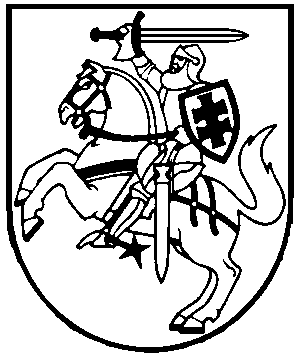 